Publicado en Barcelona el 21/05/2018 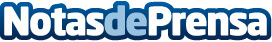 La endoscopia bariátrica opción efectiva para tratar la obesidad según Instituto Endoscopia Avanzada Espinós TurróEl 19 de Mayo se celebra el Día Europeo de la Obesidad, una día destinado a concienciar sobre la enfermedad y su tratamiento. La Endoscopia Bariátrica contribuye al tratamiento de la enfermedad de forma efectiva y a un bajo riesgo.
Datos de contacto:Instituto Endoscopia Avanzada Espinós TurróNota de prensa publicada en: https://www.notasdeprensa.es/la-endoscopia-bariatrica-opcion-efectiva-para Categorias: Medicina Nutrición Investigación Científica http://www.notasdeprensa.es